Mobile data collection instructions guide for IMMobile data collection instructions guide for IM	11.	Introduction	11.1.	Minimum requirements	12.	Set the web platform	23.	Design the forms	23.2.	Adapt existing forms	33.3.	Field and value description	54.	Loading of forms	74.1.	Load new or updated form(s) from the server to the mobile device	75.	Analyse collected data	85.1.	How to analyse the data?	85.2.	How to transfer the data?	95.3.	Ready to use analytical templates	96.	Current limitations of ODK	106.1.	There are 2 types of data	106.2.	Possible alternatives	10IntroductionThis instruction guide is targeted to IM or Admin delegates for Cash responses or Relief ERU deployments, and is intended to provide basic knowledge to set up and maintain the various tools for mobile data collection, and analysis of data for subsequent reporting.Minimum requirementsGood knowledge in Excel is neededOnly little or no knowledge in ODK is possibleSet the ODK serverSelect and set-up the most appropriate platform in collaboration with the National Society which might already use one.In case you need to select a platform, here is a non-exhaustive comparison chart to help making a decision:In case of an existing Internet connexion, Kobo Toolbox is recommended as it enables:a quick deployment and easy maintenance of toolsa secure storage of dataall that at no costIn case of the absence of Internet connexion, ODK Aggregate VM will be recommended. Follow the steps below when choosing this solution:Download and install VirtualBox (https://www.virtualbox.org/) to run the VM.Download ODK Aggregate VM https://gumroad.com/l/odk-aggregate-vm. Follow the readme.txt instructions (“# Basic Usage” section)Convert the XLSForm (.xls format) to an XForm (.xml format). We recommend XLSForm Offline.Use ODK Aggregate, all instructions available in the following link: https://www.google.com/intl/en/earth/outreach/tutorials/odk_aggregate.htmlNB: All tools here above are available in the ODK Resources folder.Design the formsSeveral open source software options for mobile data collection by humanitarian organizations exist. The solution selected by IFRC is Open Data Kit (ODK), with ODK Collect app for Android devices.Two important links exist to dig in further into ODK:https://opendatakit.org/http://xlsform.org/Create forms from scratchThere are 3 methods to create forms:BuildWeb-based wysiwyg (what you see is what you get) interface, easy to learn but limited in the functionalities you can develop in the form. Most of the ODK web platforms offer the build functionalities.XML codingNative language on which is based ODK, enabling unlimited functionalities, but much more complex to master. Only recommended for very specific and complex surveys, and to real IT people.XLSFormExcel based form developing tool, a bit more complex to learn than the ‘Build’ option, but enabling a wider range of functionalities. Recommended to IM people.All data is organized in 3 worksheets as follow:Survey: List all questions that respond to a series of parametersChoices: List all options for multiple choice questionsSettings: Summarize a few settings for the formSee details in chapter 2.3. Field and values descriptionAdapt existing formsSome XLSForms are already created, based on the main templates of the toolkit.They can be quickly adapted to each response, following the below steps:Generic changes to all XLSForms:List of adaptations to be processed in all XLSFormsForms list and specific changesList of already developed XLSForms :with their corresponding reference toolwhen the preload of a CSV format beneficiary list is required (pulldata function)if any specific change is required to adapt the file to each operationCSV preloading of existing dataODK-Beneficiary-List.csvCalled by the “pulldata” calculation function, this CSV file enables to preload the beneficiary list into an ODK form (like the forms for beneficiary verification or beneficiary distribution), so that each beneficiary can be looked up (with RCRC ID for example), found and checked through the form during the distribution process.How to extract the CSV list from the Master data file?Once the beneficiary list is finalized and approved, it can be loaded for the official operations:Open file called “M4_4_1_2 Beneficiary master data, lists, reports.xlsx”Select worksheet called “Beneficiary-list-ODK.csv”In the File tab, Save As… “Beneficiary-list-ODK.csv”, with file format “Comma Separated Values (.csv)”:Press “Save Active Sheet”Press “Continue”Open the csv file with a text editor (TextEdit for example) to cross-check that separators are commasIf the column separator is a semi-colon, Find/Replace All semicolons (;) by commas (,), save and closeInto the web platform, for relevant ODK forms, upload the resulting CSV file as following:Into the form settingsUpload as a “Form Media File”Field and value descriptionThe survey worksheet corresponds to the sequencing of the actual questions of the form. Each column of the survey worksheet enables specific behaviours and functionalities in the form.Here below is a description of each column and the and values used in the templates.For more details and up-to-date info, please visit: http://xlsform.org/To customize ODK forms with fonts, colors, sizes, and links (« Markdown »), see some coding possibilities in the following link:https://nafundi.com/blog/posts/customize-odk-forms-with-fonts-colors-sizes-and-links/Loading of formsThe loading process of forms consists of 2 steps:loading the XLSForm to the server through the web platformand then from the server to the mobile deviceLoad new or updated form(s) from the server to the mobile deviceFirst of all, link the mobile device to the selected platform:ODK General Settings > Configure Platform settings > Enter URL, Username & PasswordThen if needed, delete the form(s) to be updated by:Secondly, upload the updated form: Analyse collected dataHow to analyse the data?Although it might be tempting to go through deep and complex statistical analysis, which often need the lengthy intervention of a costly external consultant and the use of complex tools and technologies (for example SPSS), for time constraint, feasibility and reasonability, basic Excel analysis are usually enough:Using filters, sums, pivot tables and chartsHow to transfer the data?Export data from the web platform in .csv or .xlsxPaste the XLS or import CSV data into the analytical templateReady to use analytical templatesAll ODK forms are formatted to analytical templates prepared in Excel.The format of all analytical templates is always the same, composed of 3 worksheets:“About”: instructions on how to use the template file“Data”: to copy/paste exported data“Analysis”: prepared generic analysis to be refreshed, changed, completed…List of ODK forms and corresponding analytical templates:Current limitations of ODKThere are 2 types of data:Static, independent data, for example in reports:Beneficiary registrationDistribution Site AssessmentFeedback and complaintDistribution exit surveyPost Distribution MonitoringReconciliation of Cash withdrawalsReconciliation of NFI waybillsDynamic, dependent data, for example in reports:Beneficiary verificationBeneficiary distributionFor these 2 reports, there is no ODK functionality:to verify if beneficiary was already verified or provided assistance onceto share correction (mistake) nor addition (proxy details) of data, for example during a distribution between verification and distribution desksReconciliation Safe movementsNo possible control to dynamically match closing balance N with opening balance N+1 in real timeReconciliation Physical stockNo possible control to dynamically match ending stock N with initial stock N+1 in real timeAs no instantaneous update of database is possible, in case of dynamic data, mobile data collection tools are suffering some limitations.Possible alternativesODK new version 2.0 is under construction, with database functionalities. However it might not solve the dynamic need as it will require some internet connection while emergency is, often, working without real time data connection in the field.Some alternatives are possible, for example regarding the main issue of possible duplicates during a distribution:Make each cash grant/ NFI unique so that it can be physically distributed only once:For cash programs, or mix of cash & NFI:Pre-assign the cash code to beneficiaries (envelope #, PIN, voucher…) in a difficult to reproduce/falsify paper, SIM card, …For NFI only:Create a difficult to reproduce/falsify 2-parts voucher with a pre-assigned code (for ex. RCRC BenCard number), to be signed by the beneficiary at the verification desk. The voucher’s part 1 is kept at the verification desk, while the beneficiary will leave the voucher’s part 2 at the distribution desk.Web platformsKobo Toolbox (humanitarian account)formhubODK AggregateODK AggregateODK AggregateOnaWeb platformsKobo Toolbox (humanitarian account)formhubOwnweb-based servercloud-based Google engineVM (virtual machine)OnaPlatform still maintained?YesNoNeeds set-upNeeds set-upNeeds set-upYesWorks offlineNoNoNoNoYesNoPlatform fully free of charge or are there costs related to various plans?YesHosted and supported by UN OCHAYesInternal costsGoogle Engine pricing structureYesNo(from $99 to $199 per month)Degree of technical knowledge to set up the platformNoneNoneIT or ODK expert neededIT or ODK expert neededAdvanced levelNoneXLSForms can be loaded directlyYesYesNo(first convert XLSForm to XForm)No(first convert XLSForm to XForm)No(first convert XLSForm to XForm)YesLimits on the number of submissions and Gb of storage space (per week, month, year)?UnlimitedUnlimitedLimited to server’s sizeLimited by the related costsLimited by computer sizeYes(500 submissions per calendar month with 15 private forms, 1 private project and unlimited public projects)Quick visualisation of data on a map (without GIS manipulations)?YesTo be verifiedNoNoNoYesPlatform compatible with the “pulldata” function enabling to preload data into forms?YesNoTo be verifiedTo be verifiedTo be verifiedYesCan the platform accept several administrators for a same form?No, but possible to clone a formTo be verifiedYesYesNo, because the form is on 1 PC onlyYesFew tips on survey content designFew tips on survey content designAsking good questions & set robust formsyield clear & accurate dataAsking good questions & set robust formsyield clear & accurate dataUse decision treeFollow a logic all along the questionnairein order to ensure a continuous flow of optionsSet constraint checksCheck that children are below 18Make sure that phone numbers have a fixed number of digitsDo not allow negative amount in a bank deposit cellPrevent misspelling of district names, etc.TranslateTranslate in official local language, no familiar tenseTest surveysTest, test, test,… and testWorksheetLocation line or columnTo adaptSurveygroup ‘location_details’ when applicable:- ‘District’- ‘Township’- ‘Village/Neighbourhood’- ‘Sub-Village/Sub-Neighbourhood’Adapt naming to local context in language fields, columns C, D and ESurveycolumn E:‘label::Local language’Translate all text from column C ‘label::English’ to local languageSurveycolumn H:‘hint::Local language’Translate all text from column F ‘hint::English’ to local languageSurveycolumn P:‘constraint_message::Local language’Translate all text from column N ‘constraint_message::English’ to local languageChoicescolumn E:‘label::Local language’Translate all text from column C ‘label::English’ to local languageChoicescolumns B, C, D, E, F GEnter all the details of the selected geographic locationsSettingscolumn F:‘label::Local language’Translate all text from column D ‘label::English’ to local languageSettingscolumn C:‘default_language’Set ‘default_language’ to the desired languageReference toolODK templateCSV preloadSpecific changesSpecific changesSpecific changesReference toolODK templateCSV preloadWorksheetLocationTo be adaptedM4_2_5_2 Feedback and complaint form templateM4_2_5_2a-ODK-Feedback_and_complaint-XLSFormnoSurveyLine 22 : ‘phone_nb’Change number of digits if different from 10M4_4_1_2 Beneficiary master data, lists, reportsM4_4_1_2a-ODK-Beneficiary_registration-XLSFormyesSurveyLine 30 : ‘mobile_nb’Change number of digits if different from 10M4_4_1_2 Beneficiary master data, lists, reportsM4_5_2_3a-ODK-Beneficiary_verification-XLSFormyesNone--M4_4_1_2 Beneficiary master data, lists, reportsM4_5_2_3c-ODK-Beneficiary_distribution-XLSFormyesNone--M4_5_2_1 Distribution site assessment checklistM4_5_2_1a-ODK-DistributionSite_Assessment-XLSFormnoNone--M4_5_5_2 Reconciliation toolM4_5_5_2a-ODK-Reconciliation-Cash_withdrawals-XLSFormnoSurveyLine 16:‘amount’Specify local currencyM4_5_5_2 Reconciliation toolM4_5_5_2c-ODK-Reconciliation-NFI_waybills-XLSFormnoNone--M4_5_5_3 Safe and Stock Count FormM4_5_5_3a-ODK-Reconciliation-Safe_movements-XLSFormnoSurveyLine 8:‘intro’Specify local currencyM4_5_5_3 Safe and Stock Count FormM4_5_5_3c-ODK-Reconciliation-Physical_stock-XLSFormnoNone--ColumnValuesDescription of effect on mobile deviceWORKSHEET ‘survey’WORKSHEET ‘survey’WORKSHEET ‘survey’WORKSHEET ‘survey’typebegin groupend groupOpening and closing of a set of related questionstypebegin repeatend repeatLoop of questions that will repeat as many times as mentioned in column ‘repeat_count’typecalculatePerform calculations using the values of preceding questions, or pull data from .csvFormula is inserted in a ‘calculation’ columntypedateDate inputtypegeopointCollect a single GPS coordinatestypeimageTake a picturetypeintegerInteger (i.e., whole number) inputtypenoteDisplay a note on the screen, takes no inputtypeselect_multipleMultiple choice question; multiple answers can be selectedtypeselect_oneMultiple choice question; only one answer can be selectedtypetextFree text responsename(unique variable name for that entry)Column naming of the survey results excel exportlabel::languagelabel::EnglishActual text seen in the screen of the mobile device or in the form on a web page.As many translation columns can be used as neededhint::language(message)Instructing the user how to answer the questionAs many translation columns can be used as neededchoice_filterdistrict=${district}Cascade selection from a predefined list in the ‘choices’ worksheetrequiredyesAnswering the question is mandatory to move to the next screen (not relevant for “note” type questions)appearancequickMoves directly to the next question after an answer is selectedappearancefield_listAll questions listed in a group appear in one single screenappearancenumberOnly numbers acceptedappearanceno-calendarFor a date, change the calendar appearanceMore suitable for small screensappearancedrawSketch a drawing with your finger on the mobile device screenappearancesignatureTrace a signature into the form, for image type questionsrelevantnot(selected(${comment_type}, 'other'))Skip a question based on the response to a previous questionrelevantselected(${consent}, 'yes')Make an additional question appear based on the response to a previous questionrelevant${blankets_received}<${blankets_planned}Make an additional question appear based on a formula result of previous questionsconstraintregex(., "^[A-Z\d ]{1,100}$")Checks for answer validity: UPPERCASE onlyconstraintregex(., "^[0-9\d ]{10}$")Checks for answer validity: 10 digits onlyconstraint. <= today()Checks for answer validity: the date can not be in the futureconstraint.>=0Checks for answer validity: positive onlyconstraint.=${count_males}+${count_females}+${count_children}Checks for answer validity: calculation formulaconstraintif(condition, a, b)Check for answer validity: (logical test, value if true, value if false)constraint_message(message)Message appearing when the ‘constraint’ result is invaliddefault'1990-01-01Calendar position by default to enter birthdatecalculationpulldata('ODK-Beneficiary-List.csv','LastName','RCRC_ID_key',${rcrcid})Indicate which field to pull from which row of which .csv filerepeat_count${count_photos}Can be a fixed or variable number related to the answer of a previous questionWORKSHEET ‘settings’WORKSHEET ‘settings’WORKSHEET ‘settings’WORKSHEET ‘settings’clean_text_valuesFALSEAllows interpreting the inserted line breaksstylepagesSeparate questions groups into pages (on Enketo)Clicking on “Delete saved forms”: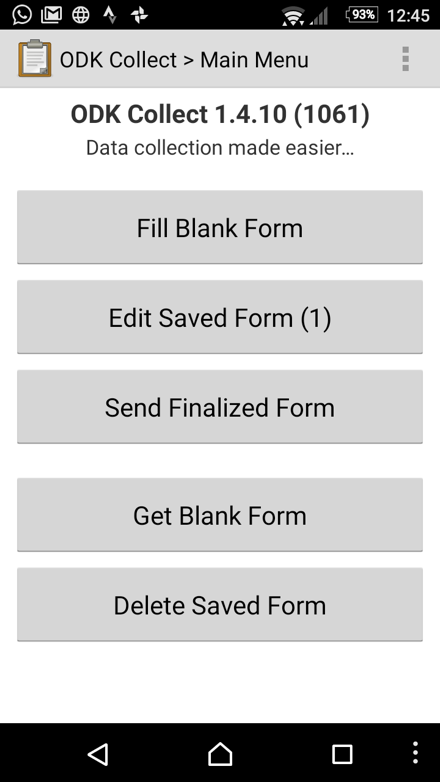 Click on the “Blank forms” tab,select the form(s) to be deletedand click on “Delete selected”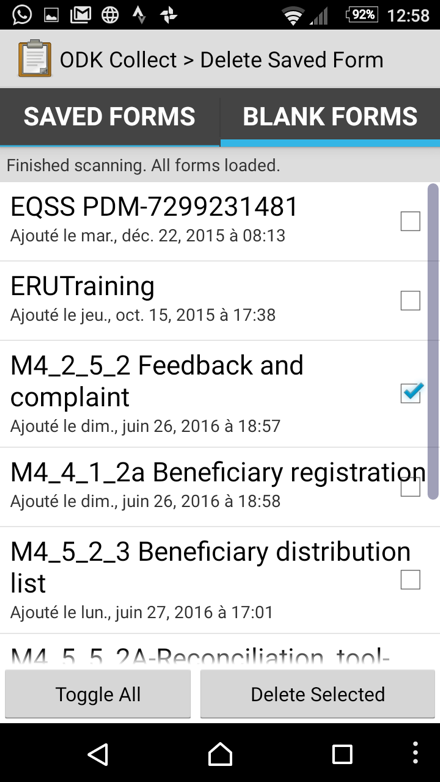 Go back to the main screenand click on “Get blank form”: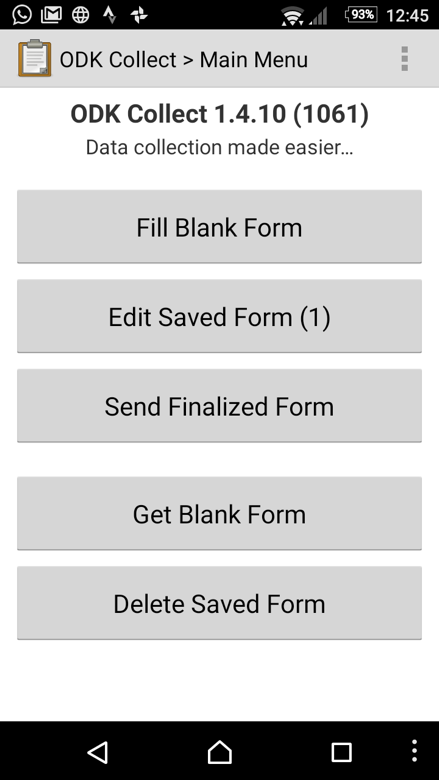 If not selected automatically,select the form to upload, and click on “Get selected”: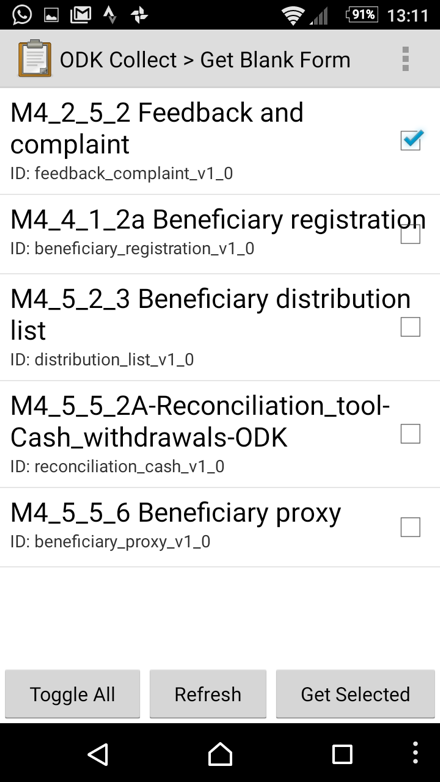 Reference toolODK formsAnalytical templateM4_2_5_2 Feedback and complaint form templateM4_2_5_2a-ODK-Feedback_and_complaint-XLSFormM4_2_5_2b-ODK-Feedback_and_complaint-DataM4_4_1_2 Beneficiary master data, lists, reportsM4_4_1_2a-ODK-Beneficiary_registration-XLSFormM4_4_1_2b-ODK-Beneficiary_registration-DataM4_4_1_2 Beneficiary master data, lists, reportsM4_5_2_3a-ODK-Beneficiary_verification-XLSFormM4_5_2_3b-ODK-Beneficiary_verification-DataM4_4_1_2 Beneficiary master data, lists, reportsM4_5_2_3c-ODK-Beneficiary_distribution-XLSFormM4_5_2_3d-ODK-Beneficiary_distribution-DataM4_5_2_1 Distribution site assessment checklistM4_5_2_1a-ODK-DistributionSite_Assessment-XLSFormM4_5_2_1b-ODK-DistributionSite_Assessment-DataM4_5_5_2 Reconciliation toolM4_5_5_2a-ODK-Reconciliation-Cash_withdrawals-XLSFormM4_5_5_2b-ODK-Reconciliation-Cash_withdrawals-DataM4_5_5_2 Reconciliation toolM4_5_5_2c-ODK-Reconciliation-NFI_waybills-XLSFormM4_5_5_2d-ODK-Reconciliation-NFI_waybills-DataM4_5_5_3 Safe and Stock Count FormM4_5_5_3a-ODK-Reconciliation-Safe_movements-XLSFormM4_5_5_3b-ODK-Reconciliation-Safe_movements-DataM4_5_5_3 Safe and Stock Count FormM4_5_5_3c-ODK-Reconciliation-Physical_stock-XLSFormM4_5_5_3d-ODK-Reconciliation-Physical_stock-Data